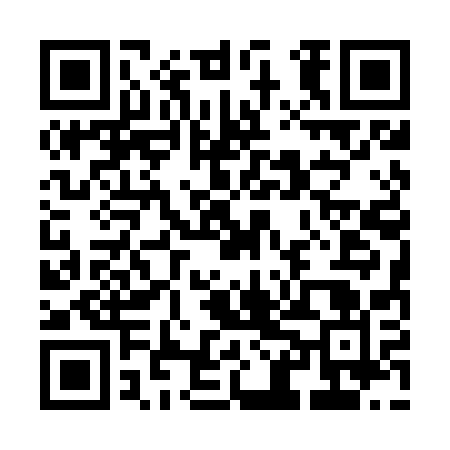 Ramadan times for Suchoczasy, PolandMon 11 Mar 2024 - Wed 10 Apr 2024High Latitude Method: Angle Based RulePrayer Calculation Method: Muslim World LeagueAsar Calculation Method: HanafiPrayer times provided by https://www.salahtimes.comDateDayFajrSuhurSunriseDhuhrAsrIftarMaghribIsha11Mon4:154:156:0711:543:475:425:427:2812Tue4:124:126:0411:543:485:445:447:3013Wed4:104:106:0211:533:505:465:467:3214Thu4:074:076:0011:533:515:485:487:3415Fri4:054:055:5711:533:525:495:497:3516Sat4:024:025:5511:533:545:515:517:3717Sun4:004:005:5311:523:555:535:537:3918Mon3:573:575:5111:523:575:545:547:4119Tue3:553:555:4811:523:585:565:567:4320Wed3:523:525:4611:513:595:585:587:4521Thu3:493:495:4411:514:016:006:007:4722Fri3:473:475:4111:514:026:016:017:4923Sat3:443:445:3911:514:036:036:037:5124Sun3:413:415:3711:504:056:056:057:5325Mon3:393:395:3511:504:066:066:067:5526Tue3:363:365:3211:504:076:086:087:5727Wed3:333:335:3011:494:096:106:107:5928Thu3:313:315:2811:494:106:116:118:0129Fri3:283:285:2511:494:116:136:138:0430Sat3:253:255:2311:484:126:156:158:0631Sun4:224:226:2112:485:147:167:169:081Mon4:194:196:1912:485:157:187:189:102Tue4:174:176:1612:485:167:207:209:123Wed4:144:146:1412:475:177:227:229:144Thu4:114:116:1212:475:197:237:239:175Fri4:084:086:0912:475:207:257:259:196Sat4:054:056:0712:465:217:277:279:217Sun4:024:026:0512:465:227:287:289:248Mon3:593:596:0312:465:237:307:309:269Tue3:563:566:0112:465:247:327:329:2810Wed3:533:535:5812:455:267:337:339:31